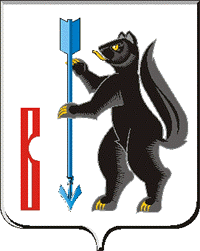 РОССИЙСКАЯ ФЕДЕРАЦИЯСВЕРДЛОВСКАЯ ОБЛАСТЬДУМА ГОРОДСКОГО ОКРУГА ВЕРХОТУРСКИЙ РЕШЕНИЕот «05» февраля 2020 года №9г. ВерхотурьеОб утверждении Положения «О Порядке сообщения депутатом Думы городского округа Верхотурский о возникновении личной заинтересованности при осуществлении им своих полномочий, которая приводит или может привести к конфликту интересовВ соответствии со статьей 12.1 Федерального закона от 25 декабря 2008 года N 273-ФЗ "О противодействии коррупции", Указом Президента Российской Федерации от 22 декабря 2015 года N 650 "О порядке сообщения лицами, замещающими отдельные государственные должности Российской Федерации, должности федеральной государственной службы, и иными лицами о возникновении личной заинтересованности при исполнении должностных обязанностей, которая приводит или может привести к конфликту интересов, и о внесении изменений в некоторые акты Президента Российской Федерации", Уставом городского округа Верхотурский, Дума городского округа Верхотурский	РЕШИЛА1. Утвердить Положение «О Порядке сообщения депутатом Думы городского округа Верхотурский о возникновении личной заинтересованности при осуществлении им своих полномочий, которая приводит или может привести к конфликту интересов» (прилагается).2. Настоящее Решение вступает в силу со дня его официального опубликования.3. Настоящее Решение опубликовать в информационном бюллетене «Верхотурская неделя» и разместить на официальном сайте.4. Контроль  исполнения настоящего Решения оставляю за собой.        Председатель Думыгородского округа Верхотурский                                     И.А.Комарницкий УтвержденоРешением Думы городского округа Верхотурскийот  «05» февраля 2020г. №9ПОЛОЖЕНИЕ "О ПОРЯДКЕ СООБЩЕНИЯ ДЕПУТАТОМ ДУМЫ ГОРОДСКОГО ОКРУГА ВЕРХОТУРСКИЙ  О ВОЗНИКНОВЕНИИ ЛИЧНОЙ ЗАИНТЕРЕСОВАННОСТИ ПРИ ОСУЩЕСТВЛЕНИИ ИМ СВОИХ ПОЛНОМОЧИЙ, КОТОРАЯ ПРИВОДИТ ИЛИ МОЖЕТ ПРИВЕСТИ К КОНФЛИКТУ ИНТЕРЕСОВ"1. Настоящим Положением определяется порядок сообщения депутатом Думы городского округа Верхотурский (далее - депутат Думы) о возникновении личной заинтересованности при осуществлении им своих полномочий, которая приводит или может привести к конфликту интересов.2. Депутат Думы обязан в соответствии с законодательством Российской Федерации о противодействии коррупции должен сообщать о возникновении личной заинтересованности при осуществлении им своих полномочий, которая приводит или может привести к конфликту интересов, а также принимать меры по предотвращению или урегулированию конфликта интересов.3. Под конфликтом интересов в настоящем Положении понимается ситуация, при которой личная заинтересованность (прямая или косвенная) депутата Думы влияет или может повлиять на надлежащее, объективное и беспристрастное осуществление им своих полномочий.4. Под личной заинтересованностью в настоящем Положении понимается возможность получения доходов в виде денег, иного имущества, в том числе имущественных прав, услуг имущественного характера, результатов выполненных работ или каких-либо выгод (преимуществ) депутатом Думы и (или) состоящими с ним в близком родстве или свойстве лицами (родителями, супругами, детьми, братьями, сестрами, а также братьями, сестрами, родителями, детьми супругов и супругами детей), гражданами или организациями, с которыми депутат Думы и (или) лица, состоящие с ним в близком родстве или свойстве, связаны имущественными, корпоративными или иными близкими отношениями.5. Депутат Думы направляет Председателю Думы письменное уведомление о возникновении личной заинтересованности при осуществлении им своих полномочий, которая приводит или может привести к конфликту интересов (далее - уведомление) по форме согласно Приложению к настоящему Положению.6. Председатель Думы для осуществления предварительного рассмотрения уведомления в течение 3 рабочих дней со дня поступления в Думу направляет его в комиссию по безопасности и местному самоуправлению Думы.7. Комиссия по безопасности и местному самоуправлению Думы при рассмотрении уведомления депутата Думы имеет право запрашивать и получать в письменном виде от депутата Думы, направившего уведомление, пояснения по изложенным в них обстоятельствам и принимать решение о необходимости направления в установленном порядке запросов в федеральные органы государственной власти, органы государственной власти Свердловской области, иные государственные органы, органы местного самоуправления городского округа Верхотурский и заинтересованные организации.8. По результатам рассмотрения уведомления комиссии по безопасности и местному самоуправлению Думы в течение 7 рабочих дней со дня поступления уведомления в данную комиссию принимает решение о наличии или отсутствии у депутата Думы личной заинтересованности при осуществлении им своих полномочий, которая приводит или может привести к конфликту интересов.В случае направления запросов, указанных в пункте 7 настоящего Положения, соответствующее решение комиссия по безопасности и местному самоуправлению принимает в течение 45 дней со дня поступления уведомления в данную комиссию.Указанный срок может быть продлен, но не более чем на 30 дней.9. Уведомление, решение комиссии по безопасности и местному самоуправлению Думы и другие материалы, полученные в ходе предварительного рассмотрения уведомления, представляются Председателю Думы в течение 3 рабочих дней со дня принятия решения комиссии по безопасности и местному самоуправлению Думы.10. Председателем Думы по результатам рассмотрения уведомления принимаются следующие решения:а) признать, что при осуществлении своих полномочий депутатом Думы, направившим уведомление, конфликт интересов отсутствует;б) признать, что при осуществлении своих полномочий депутатом Думы, направившим уведомление, личная заинтересованность приводит или может привести к конфликту интересов;в) признать, что депутатом Думы, направившим уведомление, не соблюдались требования об урегулировании конфликта интересов.11. В случае принятия решения, предусмотренного подпунктом "б" пункта 10 настоящего Положения, в соответствии с законодательством Российской Федерации Председатель Думы принимает меры или обеспечивает принятие мер по предотвращению или урегулированию конфликта интересов либо рекомендует депутату Думы, направившему уведомление, принять такие меры.12. Председатель Думы в случае возникновении личной заинтересованности при осуществлении им своих полномочий, которая приводит или может привести к конфликту интересов, направляет уведомление в комиссию по безопасности и местному самоуправлению Думы в порядке, предусмотренном настоящим Положением.Решение, предусмотренное пунктами 10 и 11 настоящего Положения, по результатам рассмотрения уведомления, поступившего от Председателя Думы, принимается Думой.13. В случае непринятия депутатом Думы мер по предотвращению и (или) урегулированию конфликта интересов, стороной которого он является, полномочия депутата Думы прекращаются досрочно в порядке, предусмотренном федеральными законами, решениями Думы.Приложение к Положению"О порядке сообщения депутатомДумы городского округа Верхотурский о возникновении личной заинтересованности при осуществлении им своих полномочий, которая приводит или может привести к конфликту интересов"Председателю Думы городскогоокруга Верхотурский ____________________________от _____________________________________________________(Ф.И.О.)УВЕДОМЛЕНИЕо возникновении личной заинтересованности при осуществлении депутатом своих полномочий, которая приводит или может привести к конфликту интересовЯ __________________________________________________________________,являясь депутатом Думы городского округа Верхотурский _________ созыва, сообщаю о возникновении у меня личной заинтересованности при осуществлении мной полномочий депутата Думы городского округа Верхотурский, которая приводит или может привести к конфликту интересов (нужное подчеркнуть).Обстоятельства, являющиеся основанием возникновения личной заинтересованности: ________________________________________________________________________________________________________________________________________________________________________________________________________________________________________________________________________________________________________________________________________________________________________________________________________Полномочия, на исполнение которых влияет или может повлиять личнаязаинтересованность: _________________________________________________________________________________________________________________________________________________________________________________________________________________________________________________________________Предлагаемые меры по предотвращению или урегулированию конфликтаинтересов: ______________________________________________________________________________________________________________________________________________________________________________________________________________________________________________________________________Намереваюсь (не намереваюсь) лично присутствовать на заседании комиссии по безопасности и местному самоуправлению Думы городского округа Верхотурский при рассмотрении настоящего уведомления (нужное подчеркнуть)."___" _____________ 20 ___ г. ___________________________ _____________(подпись лица, (расшифровканаправляющего уведомление) подписи)